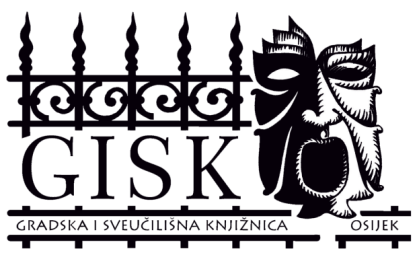 Sveučilište Josipa Jurja Strossmayera u OsijekuGRADSKA I SVEUČILIŠNA KNJIŽNICA OSIJEKHR   -  31000 OSIJEK,    Europska  avenija  24tel.**385(031)211-218, fax **385(031) 211-218OIB: 46627536930e-mail: gisko@gskos.hrWWW: www.gskos.unios.hrKlasa: 112-01/20-01/01Urbroj:2158-79-01/20-03Osijek, 14. siječnja 2020.POZIV NA RAZGOVOR (INTERVJU)kandidatima prijavljenim na javni natječaj za izbor i prijem u radni odnos   jednog zaposlenika na radno mjesto IV. vrste – spremačica na neodređeno vrijeme u punom radnom vremenu u Gradskoj i sveučilišnoj knjižnici OsijekU skladu s člankom 17. Pravilnika o radu Gradske i sveučilišne knjižnice Osijek raspisan je Natječaj za prijem jednog zaposlenika u radni odnos na određeno vrijeme u punom radnom vremenu na radno mjesto IV. vrste – spremačica, (u daljnjem tekstu: Natječaj) koji je objavljen 3. siječnja 2020. godine u „Narodnim novinama“ (NN 2/20) te na mrežnim stranicama Hrvatskog zavoda za zapošljavanje i Gradske i sveučilišne knjižnice Osijek. Natječaj je bio otvoren osam (8) dana od dana objave. U tekstu Natječaja navedeno je da će se za kandidate prijavljene na Natječaj koji ispunjavaju formalne uvjete iz Natječaja i koji su podnijeli pravovremenu prijavu sa svim traženim dokazima o ispunjavanju uvjeta iz Natječaja provesti pisano testiranje i/ili razgovor (intervju), a o mjestu i vremenu održavanja pisanog testiranja i /ili razgovora (intervjua) bit će obaviješteni putem mrežne stranice Gradske i sveučilišne knjižnice Osijek www.gskos.unios.hrPovjerenstvo za provedbu natječajnog postupka za izbor i prijem jednog zaposlenika u radni odnos na radno mjesto IV. vrste – spremačica na neodređeno vrijeme u punom radnom vremenu u Gradskoj i sveučilišnoj knjižnici Osijek, (dalje: Povjerenstvo) je na svojoj sjednici održanoj dana 14. siječnja 2020. razmotrilo sve pristigle prijave na Natječaj te utvrdilo pravovremenost, potpunost dokumentacije i ispunjavanje formalnih uvjeta iz Natječaja. Povjerenstvo je odlučilo da će u daljnjem tijeku natječajnog postupka provesti razgovor (intervju) s kandidatima te je utvrdilo listu kandidata koji ispunjavaju formalne uvjete iz Natječaja i koji se pozivaju na  razgovor (intervju) pred Povjerenstvom dana 21. siječnja 2020. (utorak) u prostoru Tajništva Gradske i sveučilišne knjižnice Osijek, Europska avenija 24, Osijek, prema sljedećem rasporedu:u 09,00 sati Lidija Lukačić, Željeznička 5, Livana Ana Liović, J.J. Strossmayera 22a, 31220 VišnjevacSandra Malbaša, Umaška 17, 31000 Osijeku 09,30 satiAnkica Rogalo,  Josipa Bana jelačića 13, 31226 DaljDanijela Marojević, Sljemenska 102, 31000 OsijekKristina Golek, Tome Matića 10, 31207 Tenjau 10,00 sati Ivanka Maglica, Tiha ulica 51, Briješće OsijekAntonija Dorić, Ivanščice 14, 31000 OsijekMarina Tolj, Velaluška 5, 31 000 Osijeku 10,30 sati - Lidija Galir, M. Gupca 25a, 31431 Čepin-  Jelena Kovačević, Tiha ulica 53, Briješće OsijekOsobe koje ne ispunjavaju formalne uvjete iz Natječaja i osobe koje nisu podnijele pravovremenu i potpunu prijavu ne smatraju se kandidatima prijavljenim na Natječaj i ne mogu pristupiti razgovoru (intervjuu) pred Povjerenstvom.UPUTE I OBAVIJESTI KANDIDATIMA Razgovor (intervju) obavit će se na način da će Povjerenstvo s kandidatima natječaja obaviti razgovor (intervju) radi provjere znanja interesa i motivacije za rad na način da će Povjerenstvo postaviti šest (6) pitanja koja se boduju od 0-10 bodova i maksimalan broj ostvarenih bodova je 60 bodova.Donja granica prolaznosti u razgovoru (intervjuu) određuje se na način da je minimum ostvarene uspješnosti  kandidata 50% odnosno najmanje polovica bodova što je 30 bodova.Kandidati su dužni pridržavati se utvrđenog rasporeda vremena održavanja razgovora (intervjua). Kandidat koji ne pristupi razgovoru, smatra se da je povukao prijavu na natječaj i isključuje se iz daljnjeg postupka i više se ne smatra kandidatom u postupku.Radi utvrđivanja identiteta kandidati su dužni na razgovor (intervju) ponijeti važeću osobnu iskaznicu ili drugu odgovarajuću identifikacijsku ispravu s fotografijom. Kandidat koji nema identifikacijsku ispravu neće moći pristupiti razgovoru i više se ne smatra kandidatom u postupku.Nakon provedenog razgovora (intervjua) Povjerenstvo utvrđuje rang listu kandidata prema ukupnom broju bodova ostvarenih na razgovoru i predlaže ravnateljici Gradske i sveučilišne knjižnice Osijek tri najuspješnija kandidata s najvećim ukupnim brojem bodova za izbor i prijam jednog zaposlenika u radni odnos na radno mjesto IV. vrste – spremačica na neodređeno vrijeme s punim radnim vremenom. Konačnu odluku o izboru donosi ravnateljica Gradske i sveučilišne knjižnice Osijek i ista se objavljuje na mrežnoj stranici Gradske i sveučilišne knjižnice Osijek www.gskos.unios.hr.Obavijest o rezultatima razgovora (intervjua) s Povjerenstvom te konačni rezultati (rang lista kandidata) bit će objavljeni na mrežnoj stranici Gradske i sveučilišne knjižnice Osijek www.gskos.unios.hr najkasnije u roku tri (3) dana od dana održavanja razgovora (intervjua).Provjera znanja putem razgovora (intervjua) sadrži šest (6) pitanja koja sadrže poznavanje osnovnih podataka o radu Gradske i sveučilišne knjižnice Osijek i samih poslova u svezi radnog mjesta iz natječaja.Ovaj Poziv objavit će se na službenoj stranici Gradske i sveučilišne knjižnice Osijek (www.gskos.unios.hr) najkasnije pet (5) dana prije održavanja razgovora (intervjua)Povjerenstvo za provedbu natječajnog postupka za izbor i prijem zaposlenika u radni odnos na radno mjesto IV. vrste – spremačica na neodređeno vrijeme u punom radnom vremenu u Gradskoj i sveučilišnoj knjižnici Osijek Biserka Ptičar, dipl.iur., tajnica GISKO, predsjednica Sandra Crnković, dipl.oec, voditeljica Računovodstveno financijske službe, članSandra Mihajlović voditeljica Ureda ravnatelja, član 